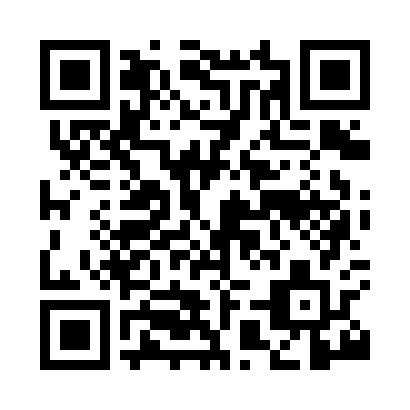 Prayer times for Tylwch, Powys, UKSat 1 Jun 2024 - Sun 30 Jun 2024High Latitude Method: Angle Based RulePrayer Calculation Method: Islamic Society of North AmericaAsar Calculation Method: HanafiPrayer times provided by https://www.salahtimes.comDateDayFajrSunriseDhuhrAsrMaghribIsha1Sat3:054:571:126:479:2711:202Sun3:054:571:126:479:2811:203Mon3:044:561:126:489:2911:214Tue3:044:551:136:499:3011:215Wed3:044:551:136:499:3111:226Thu3:044:541:136:509:3211:237Fri3:034:541:136:509:3311:238Sat3:034:531:136:519:3411:249Sun3:034:531:136:519:3511:2410Mon3:034:521:146:529:3511:2511Tue3:034:521:146:529:3611:2512Wed3:034:521:146:539:3711:2513Thu3:034:511:146:539:3711:2614Fri3:034:511:146:549:3811:2615Sat3:034:511:156:549:3811:2716Sun3:034:511:156:549:3911:2717Mon3:034:511:156:559:3911:2718Tue3:034:511:156:559:4011:2719Wed3:034:511:166:559:4011:2820Thu3:044:511:166:559:4011:2821Fri3:044:521:166:569:4011:2822Sat3:044:521:166:569:4011:2823Sun3:044:521:166:569:4111:2824Mon3:054:531:176:569:4111:2925Tue3:054:531:176:569:4111:2926Wed3:054:531:176:569:4111:2927Thu3:064:541:176:569:4011:2928Fri3:064:551:176:569:4011:2929Sat3:064:551:186:569:4011:2930Sun3:074:561:186:569:4011:29